ПРАКТИЧЕСКАЯ РАБОТАЗадачи на проведение стоимостной оценки основных фондов предприятияЗадача 1Постановка задачи:Стоимость приобретения оборудования составляет 250 тыс. руб., транспортные и монтажные затраты – 30 тыс. руб. Работы по пуску и наладке нового оборудования предприятию обойдутся в 10 тыс. руб. Определить первоначальную стоимость основных производственных фондов предприятия.Технология решения задачи:Первоначальная стоимость основных фондов Фп включает в себя стоимость их приобретения Цо с учетом затрат, связанных с вводом нового объекта основных фондов З вв. в состав этих затрат входят транспортные, монтажные и, если имеют место, пуско-наладочные затраты:Задача 2Постановка задачи:Первоначальная стоимость основных производственных фондов предприятия составляет 150 тыс. руб. период эксплуатации оборудования – 7 лет. Определить остаточную стоимость основных производственных фондов, если норма амортизационных отчислений для данного оборудования составляет 10 %.Технология решения задачи:Первоначальная стоимость, уменьшенная на величину перенесенной стоимости, представляет собой остаточную стоимость основных производственных фондов Фост. Поэтому для решения данной задачи используем следующую формулу:где НА – норма амортизационных отчислений;tэкспл – период эксплуатации основных фондов.Задача 3Постановка задачи:Основные производственные фонды предприятия на начало 2020 года составляли 7000 тыс. руб. В течение года было введено основных фондов на сумму 625 тыс. руб., а ликвидировано – на сумму 75 тыс. руб. Рассчитать стоимость основных фондов на конец года.Технология решения задачи:Стоимость основных производственных фондов на конец года есть стоимость основных фондов на начало года с учетом изменений, произошедших в их структуре за этот год:где Фк – стоимость основных фондов на конец года, руб.;Фвв – стоимость введенных основных фондов, руб.;Фвыб – стоимость выбывших (ликвидированных) основных фондов, руб.Задача 4Постановка задачи:Стоимость основных производственных фондов предприятия на начало 2020 года составляла 9225 тыс. руб. в течение года как по вводу, так и по выбытию основных фондов было проведено три мероприятия. Они отражены в табл. 1.Рассчитать среднегодовую стоимость основных производственных фондов, ОС в плановом периоде, коэффициенты обновления и выбытия Технология решения задачи:Среднегодовая стоимость основных производственных средств определяется по формуле:,где Фнов — стоимость вновь введенных основных средств в i-м месяце данного года, руб.; Фвыбj — стоимость выбывших основных средств в j-м месяце данного года, руб.; Фнг — стоимость основных средств на начало года; ti — продолжительность функционирования вновь введенных основных средств в течение данного года, мес; ti — количество месяцев до конца года от момента списания j-й единицы основных средств.Коэффициент обновления основных средств определяется по формуле: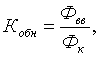 где Фвв – стоимость введенных основных фондов, руб.;Фк – стоимость основных фондов на конец года, руб.Коэффициент выбытия основных средств определяется по формуле: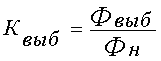 где Фвыб – стоимость выбывающих (ликвидируемых) основных фондов, руб.;Фн – стоимость основных фондов на начало года, руб..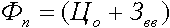 ,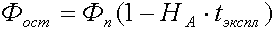 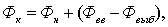  Таблица 1МесяцСтоимость введенных основных фондов на 1-е число месяца, тыс. руб.Стоимость ликвидированных основных фондов на 1-е число месяца, тыс. руб.Март805Август11010Декабрь206